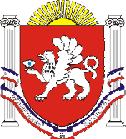 РЕСПУБЛИКА    КРЫМРАЗДОЛЬНЕНСКИЙ РАЙОНБОТАНИЧЕСКИЙ СЕЛЬСКИЙ СОВЕТ Очередное 3-е заседание II созываРЕШЕНИЕ01 ноября 2019 г.                   с. Ботаническое                                                №  14О проекте решения «О внесении изменений в Правила благоустройства и санитарного содержания территории Ботанического сельского поселения, утвержденные решением 18 сессии 1 созыва Ботанического сельского совета № 5 от 17.04.2015»В соответствии с Федеральными законами «Об общих принципах организации местного самоуправления в Российской Федерации» от 06.10.2003 г. № 131-ФЗ, руководствуясь Уставом Ботанического сельского поселения, Ботанический сельский  советРЕШИЛ:1.Одобрить проект решения «О внесении изменений в Правила благоустройства и санитарного содержания территории Ботанического сельского поселения, утвержденные решением 18 сессии 1 созыва Ботанического сельского совета № 5 от 17.04.2015».2. Направить проект  решения «О внесении изменений в Правила благоустройства и санитарного содержания территории Ботанического сельского поселения, утвержденные решением 18 сессии 1 созыва Ботанического сельского совета № 5 от 17.04.2015» на согласование в прокуратуру Раздольненского района. 3. Рассмотреть проект решения «О внесении изменений в Правила благоустройства и санитарного содержания территории Ботанического сельского поселения, утвержденные решением 18 сессии 1 созыва Ботанического сельского совета № 5 от 17.04.2015» после получения заключения  прокуратуры  Раздольненского района на предмет соответствия действующему законодательству. 4. Обнародовать проект решения на официальном сайте администрации Ботанического сельского поселения (http://admbotanika.ru).Председатель Ботаническогосельского совета – глава администрации Ботанического сельского поселения                                              М.А.ВласевскаяПРОЕКТРЕСПУБЛИКА    КРЫМРАЗДОЛЬНЕНСКИЙ РАЙОНБОТАНИЧЕСКИЙ СЕЛЬСКИЙ СОВЕТ -е заседание II созываРЕШЕНИЕ00.00. 2019 г.                   с. Ботаническое                                                № 000О внесении изменений в Правила благоустройства и санитарного содержания территории Ботанического сельского поселения, утвержденные решением 18 сессии 1 созыва Ботанического сельского совета № 5 от 17.04.2015В соответствии с Федеральными законами «Об общих принципах организации местного самоуправления в Российской Федерации» от 06.10.2003 г. № 131-ФЗ, «О санитарно-эпидемиологическом благополучии населения» от 30.03.1999 г. № 52-ФЗ, руководствуясь Уставом Ботанического сельского поселения, Ботанический сельский  советРЕШИЛ:1. Внести изменения в Правила благоустройства и санитарного содержания территории Ботанического сельского поселения, утвержденные решением 18 сессии 1 созыва Ботанического сельского совета № 5 от 17.04.2015:1.1. пункт 2 подраздела 2.2 Правил изложить в новой редакции:«2. Учреждения, предприятия, организации, субъекты хозяйствования, осуществляющие деятельность на территории сельского поселения, а также проживающие на его территории граждане, обязаны организовать и осуществлять покос сорной растительности (в том числе карантинных объектов растений (сорняков) в соответствии с Федеральным законом от 21.07.2014 № 206-ФЗ «О карантине растений», приказом Министерства сельского хозяйства РФ от 15.12.2014 № 501 "Об утверждении Перечня карантинных объектов") на находящихся у них в пользовании земельных участках, вокруг зданий, строений и сооружений и на прилегающих  территориях».2.Контроль за исполнением данного решения возложить на комиссию по сельскому хозяйству, охране окружающей среды, промышленности, транспорту, связи, жилищно-коммунальному хозяйству, социальной политике, кадровой политике и местному самоуправлению в следующем составе.Председатель Ботаническогосельского совета – глава администрации Ботанического сельского поселения                                              М.А.Власевская